			ALI ZNAM - PREVERJANJE ZNANJAVpiši manjkajoča števila:Uredi števila po velikosti:a) začni z najmanjšim:287, 450, 312, 321, 79 _____________________860, 680, 600, 47, 745 _____________________b) začni z največjim:480, 840, 540, 564, 702_____________________287, 782, 278, 69, 303 ______________________Vpiši ustrezen znak <, >, =:560		650379		397743		437888		88370		370213		3214. Izpolni razpredelnico:5. Številom določi desetiške enote (S, D, E).671 _________________770_________________89 __________________6. Število zapiši z besedo ali s številom.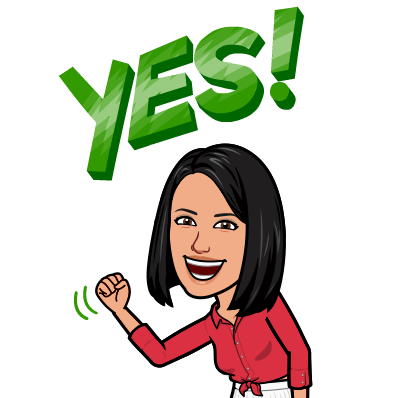 991607Sedemsto petindvajsetPREDHODNIK598ŠTEVILO317260700NASLEDNIK702405